法務部矯正署苗栗看守所 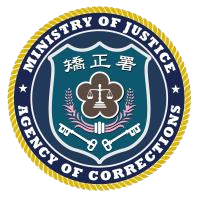 110年 12月21日無法辦理接見呼號公告 說明:本所每日上午 09:00 更新無法接見名單，如有疑問請洽(037)361510 分機 108 ※完全禁見，無法接見呼號 ※完全禁見，無法接見呼號 ※完全禁見，無法接見呼號 ※完全禁見，無法接見呼號 ※完全禁見，無法接見呼號 ※完全禁見，無法接見呼號 ※完全禁見，無法接見呼號 ※完全禁見，無法接見呼號 ※完全禁見，無法接見呼號 ※完全禁見，無法接見呼號 351352373377301302303309310311313314315316318319320321322323324325326327328329330331332340334335336337338339※部分禁見，僅父母可見呼號 ※部分禁見，僅父母可見呼號 ※部分禁見，僅父母可見呼號 ※部分禁見，僅父母可見呼號 ※部分禁見，僅父母可見呼號 ※部分禁見，僅父母可見呼號 ※部分禁見，僅父母可見呼號 ※部分禁見，僅父母可見呼號 ※部分禁見，僅父母可見呼號 ※部分禁見，僅父母可見呼號  322※今日出庭在外呼號 ※今日出庭在外呼號 ※今日出庭在外呼號 ※今日出庭在外呼號 ※今日出庭在外呼號 ※今日出庭在外呼號 ※今日出庭在外呼號 ※今日出庭在外呼號 ※今日出庭在外呼號 ※今日出庭在外呼號 0431551594149429439461168121413661560156620472321232226152648※違規，無法寄菜呼號 ※違規，無法寄菜呼號 ※違規，無法寄菜呼號 ※違規，無法寄菜呼號 ※違規，無法寄菜呼號 ※違規，無法寄菜呼號 ※違規，無法寄菜呼號 ※違規，無法寄菜呼號 ※違規，無法寄菜呼號 ※違規，無法寄菜呼號 